медкомиссия для иностранных гражданКаждый иностранец, подающий документы на патент на работу, разрешение на временное проживание, вид на жительство или на гражданство РФ обязан пройти медосмотр для иностранных граждан и получить заключение о результатах медицинского освидетельствования иностранных граждан, намеревающихся жить или работать в России для предоставление в ФМС.

Таким образом, медицинские осмотры иностранных граждан позволяют выявить опасные для окружающих заболевания и обезопасить здоровье граждан РФ и других лиц, с которыми иностранец потенциально может контактировать во время своего нахождения на территории России.

Важно! Принимает ФМС медицинское заключение по результатам освидетельствования гражданина только от уполномоченных государством медицинских учреждений.
Соответственно прохождение медкомиссии иностранными гражданами должно осуществляться исключительно в учреждениях здравоохранения, которые имеет право на выдачу медицинских сертификатов для ФМС.

Список учреждений, где проходят медосмотр иностранные граждане, будет представлен ниже.

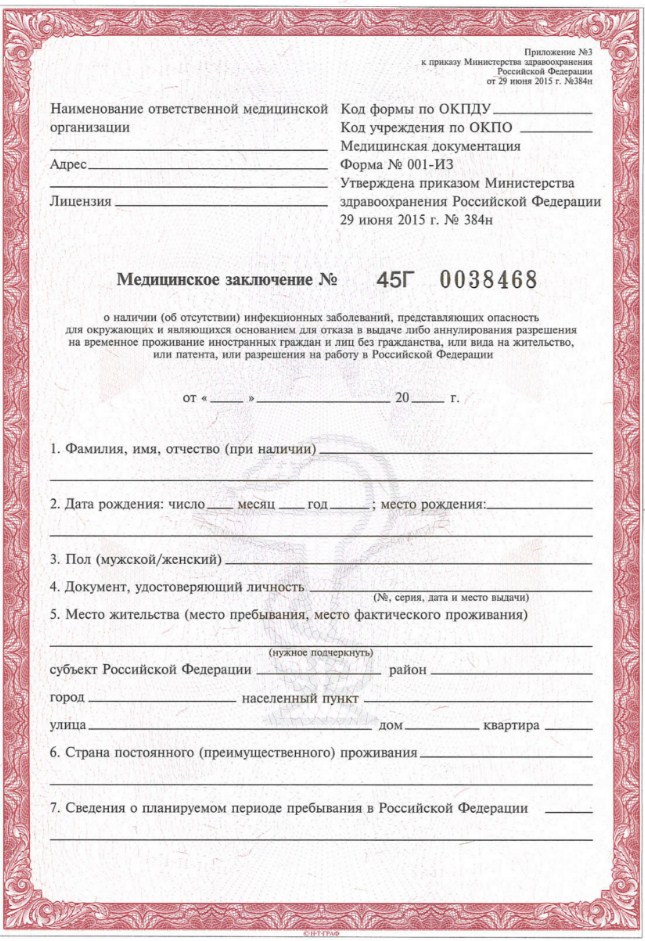 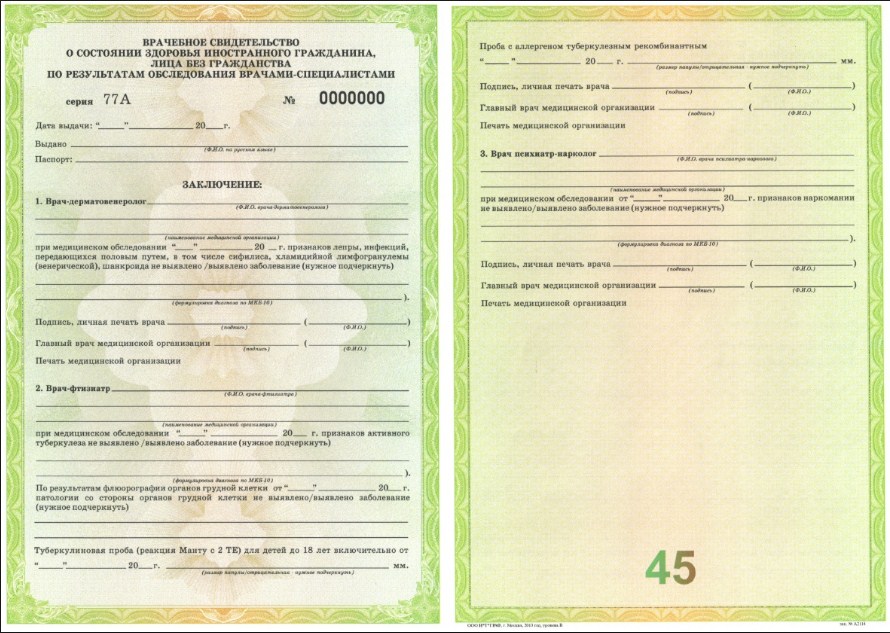 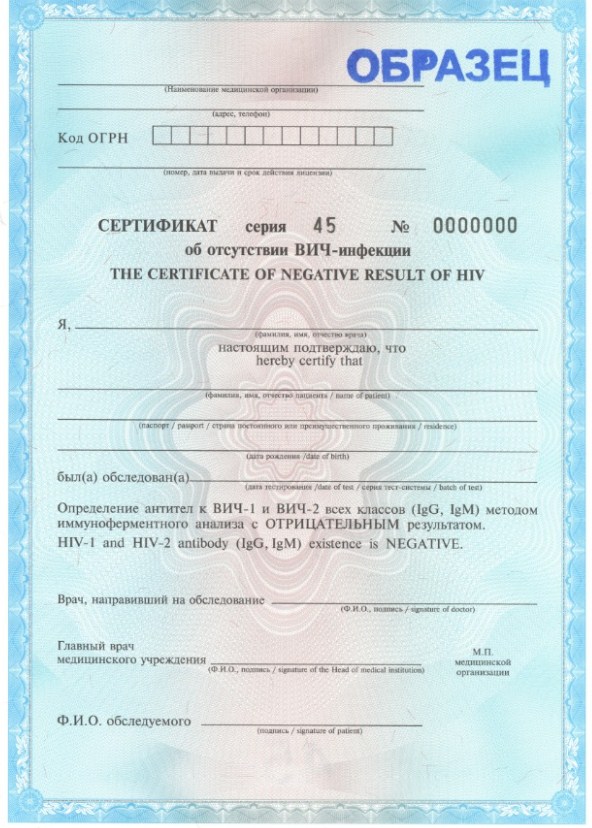 